Форма 1УТВЕРЖДЕНАприказом департамента образования Ярославской областиот 11.03.2019 № 87/01-04Формазаявления на аккредитацию граждан в качестве общественных наблюдателей при проведении государственной итоговой аттестации по образовательным программам основного общего и среднего общего образования, в том числе при рассмотрении апелляций, а также итогового сочинения (изложения), итогового собеседования по русскому языкуДиректору департамента образования Ярославской области Лободе И.В.__________________________________________________________________          (Ф.И.О. полностью)З А Я В Л Е Н И ЕПрошу аккредитовать меня в качестве общественного наблюдателя: при проведении государственной итоговой аттестации по образовательным программам основного общего образования (ГИА-9);при проведении государственной итоговой аттестации по образовательным программам среднего общего образования (ГИА-11);при проведении итогового сочинения (изложения) в 11-х классахпри проведении итогового собеседования по русскому языку в 9-х классах;при рассмотрении апелляции.О себе сообщаю следующее Принимал(а) участие в ГИА прошлых лет _____________________________(да, нет).Мои близкие родственники ГИА в текущем году на территории Ярославской области _________________________ и обучаются в _______________________________________. (не проходят/проходят)                                                    (указывается образовательная организация, если проходят)                                   С порядком проведения ГИА по образовательным программам основного общего и среднего общего образования, итогового сочинения (изложения), итогового собеседования по русскому языку ознакомлен(а)____________________________________                                                                                                                                                                                                           (подпись) Указать категорию общественного наблюдателя (например, представитель родительской общественности, член управляющего или попечительского совета образовательной организации, представитель общественной организации, политической партии, движения (указать), органа государственной власти (указать категорию), средств массовой информации), образовательной организации СПО, ВПО, другое)_______________________________________________________________________                                                                                    (указать категорию)Согласие на обработку персональных данных прилагается.Документ, подтверждающий прохождение соответствующей подготовки, прилагается.Дата«______»_______________20___г. ________________________/__________________                                                                 (подпись)                                                                                 (ФИО)Форма 2УТВЕРЖДЕНАприказом департамента образования Ярославской областиот 11.03.2019 № 87/01-04ЗАЯВЛЕНИЕ.Прошу аккредитовать меня в качестве общественного наблюдателя при проведении  ____________________этапа всероссийской олимпиады школьников по_______________________________________________________________________________ (предмет)О себе сообщаю следующее:документ, удостоверяющий личность ______________ серия____________ № _________________,кем выдан _________________________________________________ дата выдачи ______________,адрес регистрации ____________________________________________________________________,адрес фактического проживания ________________________________________________________,место работы  ______________________________________________________________________,должность _________________________________________________________________________,контактный телефон _________________________________________________________________.Мои близкие родственники в текущем году участвуют (не участвуют) в ________________этапе всероссийской олимпиады школьников на территории Ярославской области  ____________________________________________________________________________                         если участвуют, указать по какому предмету в каком месте проведенияС порядком проведения всероссийской олимпиады школьников ознакомлен(а).С правами и обязанностями общественных наблюдателей ознакомлен(а). Даю согласие  на обработку моих персональных данных. Форма 4УТВЕРЖДЕНАприказом департамента образования Ярославской областиот 11.03.2019 № 87/01-04   Департамент  образования  Ярославской областиФорма 5УТВЕРЖДЕНАприказом департамента образования Ярославской областиот 11.03.2019 № 87/01-04Форма согласия на обработку персональных данныхСОГЛАСИЕ 
на обработку персональных данных для общественных наблюдателей при проведении государственной итоговой аттестации по образовательным программам основного общего и среднего общего образования, всероссийской олимпиады школьников и олимпиад школьников, в том числе при рассмотрении апелляций, а также итогового сочинения (изложения), итогового собеседования по русскому языкЯ, __________________________________________________________,                          (ФИО)дата рождения____________,паспорт _____________ выдан _________________________________________,         (серия, номер)                                                                        (когда и кем выдан)адрес регистрации:________________________________________________,в соответствии с пунктом 1 статьи 9 закона Российской Федерации от 27.07.2006 №152-ФЗ «О персональных данных» даю свое согласие на обработку департаментом образования Ярославской области моих персональных данных, относящихся исключительно к перечисленным ниже категориям персональных данных: фамилия, имя, отчество; пол; дата рождения; тип документа, удостоверяющего личность; данные документа, удостоверяющего личность; гражданство; номер телефона; адрес электронной почты; информация о датах проведения ГИА-11/ГИА-9, всероссийской олимпиады школьников, олимпиад школьников, итогового сочинения (изложения), итогового собеседования по русскому языку, в которые я буду присутствовать в качестве общественного наблюдателя в пункте проведения экзамена/образовательной организации, при работе предметных комиссий, при рассмотрении апелляций.Я даю согласие на использование персональных данных с соблюдением требований законодательства Российской Федерации исключительно в целях формирования федеральной информационной системы обеспечения проведения государственной итоговой аттестации обучающихся, освоивших основные образовательные программы основного общего и среднего общего образования, и приема граждан в образовательные организации для получения среднего профессионального и высшего образования (ФИС), региональной информационной системы обеспечения проведения государственной итоговой аттестации (РИС), информации о проведении всероссийской олимпиады школьников, олимпиад школьников.Настоящее согласие предоставляется мной на осуществление действий в отношении моих персональных данных, которые необходимы для достижения указанных выше целей, включая (без ограничения) сбор, систематизацию, накопление, хранение, уточнение (обновление, изменение), использование, передачу третьим лицам для осуществления действий по обмену информацией (операторам ФИС и РИС), обезличивание, блокирование персональных данных, а также осуществление любых иных действий, предусмотренных действующим законодательством РФ.Я проинформирован, что департамент образования Ярославской области  гарантирует обработку моих персональных данных в соответствии с действующим законодательством РФ как неавтоматизированным, так и автоматизированным способами.Данное согласие действует до достижения целей обработки персональных данных или в течение срока хранения информации.Данное согласие может быть отозвано в любой момент по моему  письменному заявлению.Я подтверждаю, что, давая такое согласие, я действую по собственной воле и в своих интересах и несу ответственность за предоставление ложных сведений о себе и предъявление подложных документов. "____" ___________ 20___ г.                       __________ /_____________/подпись      расшифровка подписиВЕРЖФорма 6УТВЕРЖДЕНАприказом департамента образования Ярославской областиот 11.03.2019 № 87/01-04 Директору департамента образования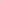 Ярославской областиИ. В. Лободе(Ф.И.О. руководителя СМИ)(указать полное наименование СМИ)ЗАЯВКАПрошу аккредитовать в качестве представителя(ей)(наименование средства массовой информации)(место нахождения редакции (юридический, фактический адреса), телефон/факс, электронный адрес)для посещения пунктов проведения ГИА-9, ГИА-11, итогового сочинения (изложения), итогового собеседования по русскому языку на территории Ярославской области в 20___ годуО представителях СМИ сообщаю следующее: ______________________________________________________________________________________________________________________________(Ф.И.О. представителя СМИ, занимаемая должность)Паспорт: серия _____ номер ______	выдан Адрес постоянного места жительства с указанием индексаКонтактный телефон _____________________________________С правами и обязанностями представителей СМИ ознакомлен(а).Согласен(на) на обработку персональных данных.Мои близкие родственники государственную итоговую аттестацию в текущем году на территории Ярославской области _____________________________________ (не проходят/проходят)«___» ______________ 20____ г._________________________подпись представителя СМИ2. _______________________________________________________________(Ф.И.О. представителя СМИ, занимаемая должность)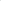 Паспорт: серия _____ номер ______	выдан Адрес постоянного места жительства с указанием индексаКонтактный телефон _____________________________________С правами и обязанностями представителей СМИ ознакомлен(а).Согласен(на) на обработку персональных данных.Мои близкие родственники государственную итоговую аттестацию в текущем году на территории Ярославской области _____________________________________ (не проходят/проходят) «___» ______________ 201___ г._________________________подпись представителя СМИМ.П. «___» ______________ 201___ г.(подпись руководителя организации)* С перечнем пунктов проведения экзаменов/образовательных организаций можно ознакомиться в департаменте образования Ярославской областиФорма 7УТВЕРЖДЕНАприказом департамента образования Ярославской областиот 11.03.2019 № 87/01-04 Форма 8УТВЕРЖДЕНАприказом департамента образования Ярославской областиот 11.03.2019 № 87/01-04 Лицевая сторонаЖУРНАЛучета выданных удостоверений представителей средств массовой информации при проведении государственной итоговой аттестации по образовательным программам основного общего и среднего общего образования, итогового сочинения (изложения), итогового собеседования по русскому языкуНачат «___» ________________ 20____ г.Окончен «___» ________________ 20____ г.Оборотная сторонаФорма 9УТВЕРЖДЕНАприказом департамента образования Ярославской областиот 11.03.2019 № 87/01-04Лицевая сторонаЖурналучета выданных удостоверений общественных наблюдателей при проведении государственной итоговой аттестации по образовательным программам основного общего и среднего общего образования, в том числе при рассмотрении апелляций, а также итогового сочинения (изложения), итогового собеседования по русскому языку	Начат «___» ________________ 20____ г.Окончен «___» ________________ 20____ г.Оборотная сторонаУТВЕРЖДЕНАприказом департамента образования Ярославской областиот 11.03.2019 № 87/01-04 Лицевая сторонаЖУРНАЛучёта  выданных удостоверений общественных наблюдателей при проведении всероссийской олимпиады школьников, олимпиад школьников, в том числе при рассмотрении апелляций по итогам проведения всероссийской олимпиады школьников и олимпиад школьниковНачат ____________________Окончен __________________Оборотная сторонаФамилияФамилияФамилияФамилияИмя Имя Имя Имя Отчество (при наличии)Отчество (при наличии)Отчество (при наличии)Отчество (при наличии)Пол (м/ж)Пол (м/ж)Пол (м/ж)Пол (м/ж)             Дата рождения             Дата рождения             Дата рождения             Дата рождения             Дата рождения             Дата рождения             Дата рождения             Дата рождения             Дата рождения             Дата рождения             Дата рождения             Дата рождения             Дата рождения             Дата рождения             Дата рождения             Дата рождения             Дата рождения             Дата рожденияМесто работы, должностьМесто работы, должностьМесто работы, должностьМесто работы, должностьАдрес регистрацииАдрес регистрацииАдрес регистрацииАдрес регистрацииАдрес фактического проживания Адрес фактического проживания Адрес фактического проживания Адрес фактического проживания Контактный телефонКонтактный телефонКонтактный телефонКонтактный телефонe-maile-maile-maile-maile-maile-maile-maile-maile-mailРеквизиты документа, Реквизиты документа, Реквизиты документа, Реквизиты документа, серия                     номер                       дата выдачи                                          серия                     номер                       дата выдачи                                          серия                     номер                       дата выдачи                                          серия                     номер                       дата выдачи                                          серия                     номер                       дата выдачи                                          серия                     номер                       дата выдачи                                          серия                     номер                       дата выдачи                                          серия                     номер                       дата выдачи                                          серия                     номер                       дата выдачи                                          серия                     номер                       дата выдачи                                          серия                     номер                       дата выдачи                                          серия                     номер                       дата выдачи                                          серия                     номер                       дата выдачи                                          серия                     номер                       дата выдачи                                          серия                     номер                       дата выдачи                                          серия                     номер                       дата выдачи                                          серия                     номер                       дата выдачи                                          серия                     номер                       дата выдачи                                          серия                     номер                       дата выдачи                                          серия                     номер                       дата выдачи                                          удостоверяющего личностьудостоверяющего личностьудостоверяющего личностьудостоверяющего личностькем выданкем выданкем выданкем выданкем выданкем выданкем выданкем выданкем выданкем выданкем выданкем выданкем выданкем выданкем выданкем выданкем выданкем выданкем выданкем выданформа осуществления общественного наблюдения (отметить)форма осуществления общественного наблюдения (отметить)форма осуществления общественного наблюдения (отметить)форма осуществления общественного наблюдения (отметить)форма осуществления общественного наблюдения (отметить)форма осуществления общественного наблюдения (отметить)форма осуществления общественного наблюдения (отметить)форма осуществления общественного наблюдения (отметить)форма осуществления общественного наблюдения (отметить)форма осуществления общественного наблюдения (отметить)форма осуществления общественного наблюдения (отметить)форма осуществления общественного наблюдения (отметить)форма осуществления общественного наблюдения (отметить)форма осуществления общественного наблюдения (отметить)форма осуществления общественного наблюдения (отметить)форма осуществления общественного наблюдения (отметить)форма осуществления общественного наблюдения (отметить)форма осуществления общественного наблюдения (отметить)форма осуществления общественного наблюдения (отметить)форма осуществления общественного наблюдения (отметить)форма осуществления общественного наблюдения (отметить)форма осуществления общественного наблюдения (отметить)форма осуществления общественного наблюдения (отметить)форма осуществления общественного наблюдения (отметить)С присутствием вС присутствием вС присутствием вС присутствием вС присутствием вС присутствием вС присутствием вС присутствием вС присутствием вС присутствием вС присутствием вС присутствием вС присутствием вС присутствием вС присутствием вС присутствием вС присутствием вС присутствием вС присутствием вДистанционно с применением ИКТДистанционно с применением ИКТДистанционно с применением ИКТДистанционно с применением ИКТДистанционно с применением ИКТППЭППЗППЗРЦОИРЦОИРЦОИРЦОИРЦОИРЦОИККККККККККООООООООООДистанционно с применением ИКТДистанционно с применением ИКТДистанционно с применением ИКТДистанционно с применением ИКТДистанционно с применением ИКТНаселенный пунктНаселенный пунктДаты присутствияДаты присутствияУДОСТОВЕРЕНИЕобщественного наблюдателя при проведении государственной итоговой аттестации по образовательным программам основного общего и среднего общего образования, в том числе при рассмотрении апелляций, итогового сочинения (изложения), итогового собеседования по русскому языку Действительно при предъявлении документа, удостоверяющего личность и графика общественного наблюденияДепартамент образования Ярославской областиУДОСТОВЕРЕНИЕ*  №______общественного наблюдателя при проведении государственной итоговой аттестации по образовательным программам основного общего и среднего общего образования, в том числе при рассмотрении апелляций, итогового сочинения (изложения), итогового собеседования по русскому языку*Дата выдачи «____» _____________20____ г.Директор департамента                                                                         И.В. ЛободаМ.П.*Удостоверение общественного наблюдателя действительно до 31 декабря календарного года, в котором соответствующее удостоверение было получено**Действительно при предъявлении документа, удостоверяющего личность ГРАФИК общественного наблюдения С ПРИСУТСТВИЕМ на объекте мониторинга государственной итоговой аттестации по образовательным программам основного общего и среднего общего образования, итогового сочинения (изложения), итогового собеседования по русскому языкуГРАФИК общественного наблюдения С ПРИСУТСТВИЕМ на объекте мониторинга государственной итоговой аттестации по образовательным программам основного общего и среднего общего образования, итогового сочинения (изложения), итогового собеседования по русскому языкуДепартамент образования Ярославской областиУДОСТОВЕРЕНИЕ*  №______общественного наблюдателя при проведении государственной итоговой аттестации по образовательным программам основного общего и среднего общего образования, в том числе при рассмотрении апелляций, итогового сочинения (изложения), итогового собеседования по русскому языку*Дата выдачи «____» _____________20____ г.Директор департамента                                                                                     И.В. ЛободаМ.П.*Удостоверение общественного наблюдателя действительно до 31 декабря календарного года, в котором соответствующее удостоверение было получено**Действительно при предъявлении документа, удостоверяющего личность ГРАФИКобщественного наблюдения в местах проведениягосударственной итоговой аттестации по образовательным программам основного общего и среднего общего образования, итогового сочинения (изложения), итогового собеседования по русскому языку ДИСТАНЦИОННО с использованием информационно-телекоммуникационных технологийФорма 3УТВЕРЖДЕНАприказом департамента образования Ярославской областиот 11.03.2019 № 87/01-04Форма заявления на аккредитацию граждан в качестве общественных наблюдателей при проведении всероссийской олимпиады школьников и олимпиад школьников, в том числе при рассмотрении  апелляций по итогам проведения всероссийской олимпиады школьников и олимпиад школьниковФорма заявления на аккредитацию граждан в качестве общественных наблюдателей при проведении всероссийской олимпиады школьников и олимпиад школьников, в том числе при рассмотрении  апелляций по итогам проведения всероссийской олимпиады школьников и олимпиад школьниковДиректору департамента образования Ярославской области __________________________________ от_____________________________                  (Ф.И.О. полностью)_____________________________________Дата проведенияУчебный предметМесто проведения Дата «______»_______________20____г.  _____________/_____________/                                                                                                                                                                                        подпись                              расшифровка подписиУДОСТОВЕРЕНИЕобщественного наблюдателя при проведении всероссийской олимпиады школьников, олимпиад школьников, в том числе при рассмотрении апелляций по итогам проведения всероссийской олимпиады школьников и олимпиад школьниковДействительно при предъявлении документа, удостоверяющего личность и графика общественного наблюдения                Удостоверение № ________Фамилия________________Имя_______________________Отчество_____________________Реквизиты документа, удостоверяющего  личность Серия__________ №__________Директор департамента __________           _________                                                         подпись            ( расшифровка подписи)МПУдостоверение действительно до __________________Графикобщественного наблюдения№п/пДата экзаменаПредметНаименование ППЭ/ОО*Департамент образования Ярославской областиУДОСТОВЕРЕНИЕ представителей средств массовой информации  при проведении государственной итоговой аттестации по образовательным программам основного общего и среднего общего образования, всероссийской олимпиады школьников и олимпиад школьников, итогового сочинения (изложения), итогового собеседования по русскому языкуДата выдачи «___» __________ 20___ г.                                                        №______Выдан гр. ______________________________________________________________________ФИО______________________________________________________________________должность, наименование СМИпаспорт: серия/номер _____________________ в целях посещения пункта проведения экзамена (ППЭ)/ОО по программам основного/среднего общего образования на территории Ярославской областиДиректор департамента	                                                                      И.В. ЛободаМ.П.Удостоверение действительно только при предъявлении документа, удостоверяющего личность.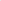 ________________________________________________________________________________________________________________Информация о ППЭ/ОО, в который аккредитован представитель СМИДата выдачи «___» ________________ 20____ г.Действительно по «___» ________________ 20____ г.№ п/пНаименование СМИФамилия, имя, отчество аккредитованного журналистаДата экзаменаНаименование, адрес пункта проведения экзамена/образовательной организацииПодпись в получении удостоверенияФамилия, имя отчествоНазначение в ППЭ/ООФорма выдачи удостоверенияДатаПодпись№п/пНаименование олимпиадыДата проведенияМесто проведенияФИОДата выдачиПодпись